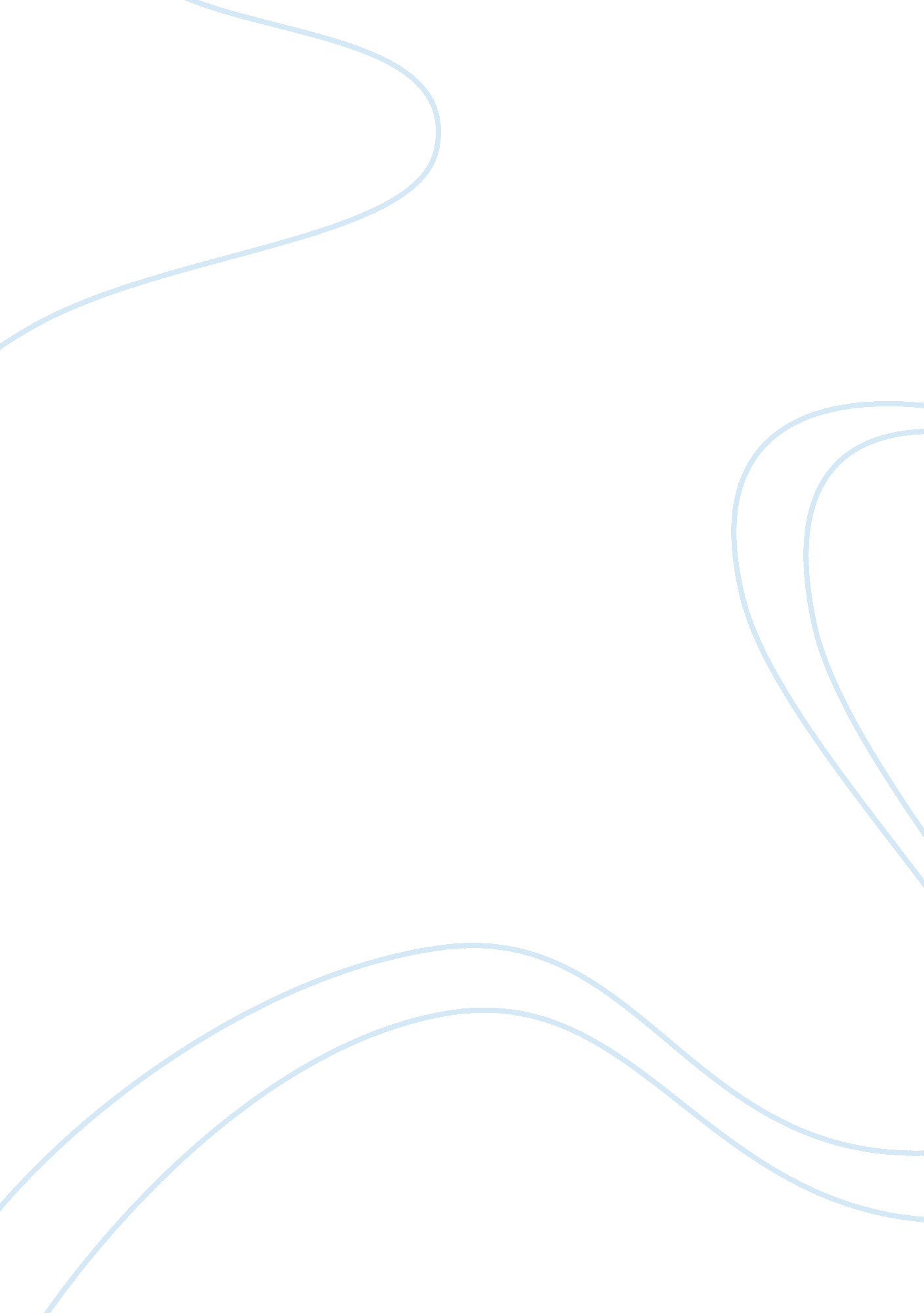 Movie review exampleDesign, Architecture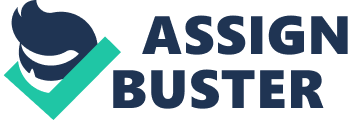 Movie review: The Fall Movie review: The fall Directed by Tarsem Singh and produced in 2006, the fall film is a powerful visual movie that includes footage in 28 countries. The film is about Lee Pace (Roy), who is paralyzed from the waist down, an injury he got while trying to jump from the top of the bridge onto the back of a horse. While, in the hospital he thinks about committing suicide but then meets Alexandria, who is a Spanish girl with a broken arm who tries to bring him back to life. 
One conspicuous fact about the film is that the director continually leaves the audiences guessing about the mental state of Roy. This is because he tells Alexandria a story about five warriors who were on an epic quest, but continues only after Rose has stolen for him a morphine from one of the dispensaries. As the story continues it changes into reality as all the characters in the story are shown including Alexandria and Roy who are incorporated into the film. 
The outstanding character in this movie is Alexandria (Catinca Untaru) who is nine years old. She depicts the annoying balance between a hopeless girl and annoying child who misses a parent’s love. Alexandria is fascinating especially the way she struggles to understand Roy. 
Even though, the movie has many aspects, the most significant aspect of the film is the way the producer has managed to piece all different elements into one big world. The film is conceptually ambitious and stunning visually; it encourages the viewers to invest much interest and how the director managed to use dual narratives shows how he thought about very little details of the film. 
As the movie advances, the line between fiction and reality becomes thinner as the characters in the Roy’s story are interwoven into reality including Alexandria and Roy themselves. In connection to this, one of the main messages that the director is passing to the audience is that it is possible to create the reality virtually out of anything. 
In conclusion, since Interior architecture is a combination of the practice and study of architecture with interior design. The film is, therefore, relevant to the field in that the director has managed to piece different elements into one big reality. Looking at the movie it is visually attractive with background colors that are harmonious. In addition, the director has also managed to create a thin line between reality and fiction by integrating Roy and Alexandria into the story that that Roy was telling Alexandria. 
Reference 
The fall. 2006. [Film]. Tarsem Singh. dir. India. 